Asia Pacific Forum on Women, Law and Development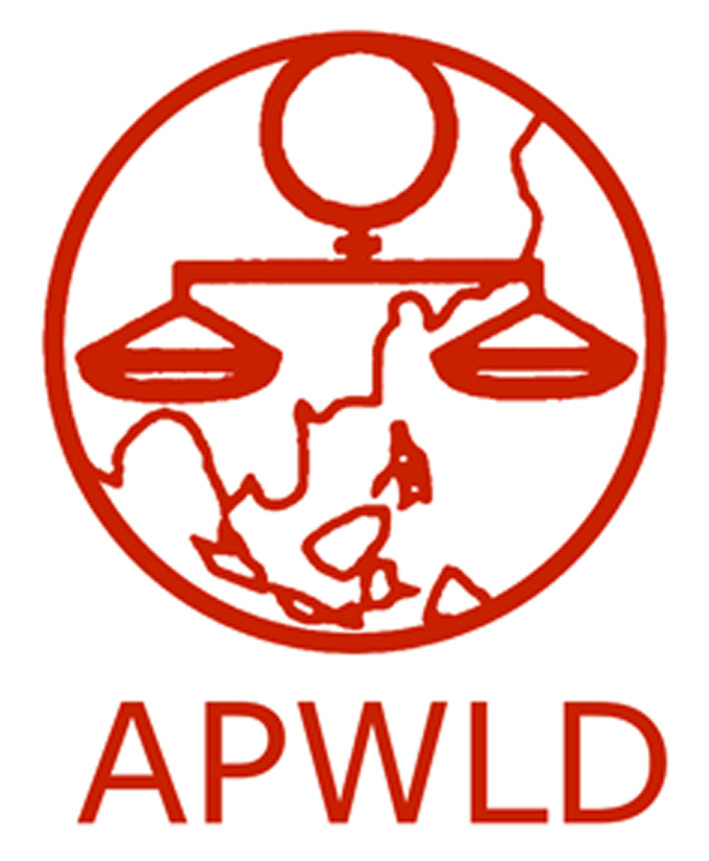 	NGO in consultative status with the Economic and Social Council of the United NationsNational Advocacy Project 2015 Application Form Organisational backgroundBrief profile of your organisation (mandate/ focus/ target groups/ geographical area/ organisational structure and number and profile of staff/ network)Does your organisation have experience in lobbying with your government? If yes, please provide an example of former advocacy initiatives. Please give us a background of activities you are currently implementing or have done in the past related to the Post-2015 Sustainable Development Goals and the Beijing Platform for Action. What are the 3-5 priority issues you think should be prioritised by your government in the implementation of the Beijing Platform for Action? What aspects of the Sustainable Development Goals do you plan to address with your governments? How do you plan to advocate for Development Justice?Please provide a detailed explanation of your activity. Please identify which government entities and key stakeholders you plan to engage with. Do you plan to collaborate with other organizations for this advocacy activity? If so, please provide a brief profile of the organizations, network or coalition. What is your proposed timeline? Please identify a date for your advocacy activity.What impact do you expect to achieve on women’s human rights on the national level?Approximately USD $3,000 - $3,500 will be allocated for each National Advocacy Activity. Please provide a detailed budget proposal, an example is provided below:Please submit completed application to Tessa@apwld.org and Leanne@apwld.org by March 6 or fax to 66-(0)53-280-847.Contact InformationContact InformationName of organization Contact Person and Project coordinatorE-mail addressWork telephone & faxActivity Proposal	Budget Item AmountTotalAVenueA.1Meeting Room A.2Audio and Visual SystemBAccommodation CMaterials  C.1Printing and photocopies C.2BannerDTransportation CostsTotal Request: 